LINHA DO TEMPO 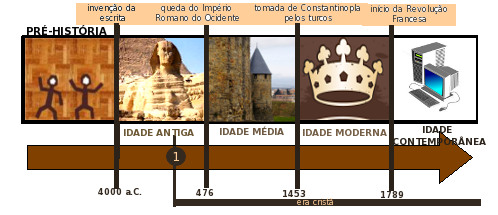 Observe a linha do tempo abaixo e faça o que se pede. Na tabela abaixo, você verá exemplos de fatos históricos bem conhecidos. Com base na tabela acima, você deverá completar a lacuna referente ao período histórico em que tais eventos se enquadram (Pré-História, Idade Antiga, Idade Média, Idade Moderna, Idade Contemporânea).Agora, leia o texto abaixo e, a seguir, responda às questões solicitadas. Percebendo essas divisões do tempo, você pôde notar que existem períodos históricos que são mais longos e outros que são bem mais curtos. Dessa forma, vemos que a divisão da História não obedece ao tempo cronológico, no qual um dia sempre terá vinte quatro horas, uma hora sempre terá sessenta minutos e um minuto possuirá sessenta segundos. Desse modo, aparece uma questão: o que determina o início e o final dessas tais divisões que a história tem?É nesse momento que entra em ação os historiadores, que pensam as experiências e transformações sofridas pelos homens ao longo do tempo. De acordo com as transformações consideradas mais importantes e significativas, com o passar do tempo, abre-se a possibilidade de discutir se um período histórico se encerra e um novo se inicia. Em termos práticos, a divisão ajuda a definir quais os eventos têm maior proximidade entre si.Mas é importante tomar um grande cuidado com a divisão da História. O começo e o fim de um determinado período não significam que o mundo se transformou completamente na passagem de um período para o outro. Muitos dos valores de uma época se conservam em outros períodos e se mostram vivos no nosso cotidiano. Sendo assim, as divisões são referenciais que facilitam nosso estudo do passado, mas não ditam quando a cabeça dos homens exatamente mudou.Fonte: https://escolakids.uol.com.br/historia/a-divisao-da-historia.htmQuestão 01. Em uma de suas partes, o texto acima apresenta o seguinte questionamento: “o que determina o início e o final dessas tais divisões que a história tem?”. Como você responderia a essa pergunta? ______________________________________________________________________________________________________________________________________________________________________________________________________________________________________________________________________________________________________________________________________________________________________________________________________________________________________________________________________________________________________________________________________________________________________________________________________________________________________________________________________________________________________________________________________________________________________________________________________________________________________________________________________________________________________________________________________________________________________Questão 02. O texto indica que é importante que se tenha uma cautela especial ao lidar com essas divisões da História. Qual é esse cuidado indicado pelo autor? ______________________________________________________________________________________________________________________________________________________________________________________________________________________________________________________________________________________________________________________________________________________________________________________________________________________________________________________________________________________________________________________________________________________________________________________________________________________________________________________________________________________________________________________________________________________________________________________________________________________________________________________________________________________________________________________________________________________________________________________________________________________________________________________________________________________________________________________________________________________________________________________________________________________________________Questão 03. Por que você acha que existem períodos históricos mais longos e outros bem mais curtos? ________________________________________________________________________________________________________________________________________________________________________________________________________________________________________________________________________________________________________________________________________________________________________________________________________________________________________________________________________________________________________________________________________________________________________________________________________________________________________________________________________________________________________________________________________________________________________________________________________________________________________________________________________________________________________________________________________________________________________________________________________________________________________________________________________________________________________________________________________________FATO HISTÓRICOPERÍODOGolpe Militar no Brasil (1964 d.C)Idade ContemporâneaRevolução Agrícola (10.000 a.C)Chegada dos portugueses ao Brasil (1500 d.C)Chegada de Cristóvão Colombo à América (1492 d.C)Independência do Brasil (1822 d.C)Morte do filósofo grego Platão (347 a.C)Coroação de Carlos Magno (800 d.C)Queda do Muro de Berlim (1989 d.C)Copa do Mundo de Futebol no Brasil (2014 d.C)